ESCOLA _________________________________DATA:_____/_____/_____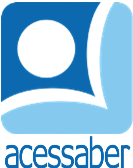 PROF:_______________________________________TURMA:___________NOME:________________________________________________________SITUAÇÕES PROBLEMA DE MATEMÁTICA1) Maria foi a feira e comprou 2 maçãs por R$3,50 e 3 laranjas por R$4,20. Quanto ela gastou na feira?R. 2) No parque, 182 crianças estavam brincando no balanço e 154 no escorregador. Quantas crianças estavam brincando no parque?R. 3) Na estante da sala, havia 235 livros de ficção e 198 livros de aventura. Quantos livros havia na estante no total?R. 4) Em uma confeitaria, foram vendidos 145 brigadeiros, 208 beijinhos e 117 cupcakes. Quantos doces foram vendidos no total?R. 5) O zoológico recebeu 328 visitantes pela manhã e 259 à tarde. Quantos visitantes o zoológico recebeu esse dia?R. 